Request Reference: 17181394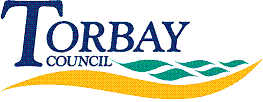 Date received: 8 December 2017Date response sent: 12 December 2017The movement away from paper to digital processes has been on-going for some time now. One part of a comprehensive digitisation strategy is the use of scanners to create digital versions of paper documents. Below is my freedom of information request regards your use of scanners. Not multi-functional devices, but paper document Scanners, DM systems, EPR systems and student record management systems. 1.	How many employees do you currently have?	10312.	How many scanners (not multifunctional devices) do you currently have to scan paper based documents?	53.	Which brand do you use (i.e. Brother, Canon, Fujitsu, Kodak Alaris etc)?	Fujitsu4.	Which scanner model do you mainly use?	Fujitsu fi-6770, fi-66705.	Who supplies these scanners?	Civica – as part of our Enterprise Agreement for Workflow 360.6.	Do you have a contract for these scanners?	We have a maintenance support agreement with Civica7.	If so, when does this expire?	The maintenance agreement is ongoing.8.	What Document Management system(s) do you use?	Civica Workflow 3609.	What Electronic Patient Record (EPR)/Electronic Healthcare Record (EHR) do you currently use?	Not Applicable10.	What is the name, job title, and email address of the person responsible for your scanner fleet?	The person responsible for paying the maintenance invoices for the current scanners supplied by Civica is:
Nick Jones, IT Project Leader, nick.jones@torbay.gov.uk11.	Which student record management system do you use?	Capita One